                                                                                                                                                              Бекітемін______________                                                                                                                                                              мектеп директоры                                                                                                                                                              Т.К.КадыровАшық сабақТақырыбы: Our planet`s treasure Сынып: 4 гПән мұғалімі: Алимкулова А.МӨтетін орны. № 32 кабинетМерзімі.22.11. сағ.11.402022-2023 оқу жылыUnit: 3Treasure and heritageTreasure and heritageTeacher name:Alimkulova A.MAlimkulova A.MDate:22.11.202222.11.2022Grade:4 ”G”Number present:  22Number absent:  -  Lesson title:Our planet’s treasureOur planet’s treasureLearning objectives 4.S5 pronounce an increasing range of  words,  short phrases and simple sentences intelligibly4.R3 recognize basic opinions in  short,  simple texts on an increasing range of general and some curricular topics4.W4 write with  support a sequence  short  sentences in a paragraph to give basic personal information       4.UE4 use determiners a, an, the, zero article to refer to things on a growing  range of  general and some  curricular topics 4.S5 pronounce an increasing range of  words,  short phrases and simple sentences intelligibly4.R3 recognize basic opinions in  short,  simple texts on an increasing range of general and some curricular topics4.W4 write with  support a sequence  short  sentences in a paragraph to give basic personal information       4.UE4 use determiners a, an, the, zero article to refer to things on a growing  range of  general and some  curricular topicsLesson objectivesSpeak to provide sensitive feedback about our planet`s treasure.Read and understand the main our planet`s treasure. Use the indefinite and the definite article correctly in sentences.Speak to provide sensitive feedback about our planet`s treasure.Read and understand the main our planet`s treasure. Use the indefinite and the definite article correctly in sentences.Assessment criteriaProvide sensitive feedback about our planet`s treasure.Explain and justify their own point of view about our planet`s treasureTo talk about natural features.Provide sensitive feedback about our planet`s treasure.Explain and justify their own point of view about our planet`s treasureTo talk about natural features.Level of thinking skillsKnowledgeComprehensionKnowledgeComprehensionStages/TimeTeacher's actionsStudents` actionsAssessmentResourcesStartORGANISATION MOMENT: The lesson greeting-Good morning children! How are you?-I’m glad to see you-Sit down please!-What date is it today?- What day of the week is today?-What is weather like today?Ok, if you are ready let’s start our lesson Asking home task from previous lesson: learn numbersCheck the numbers with an umbrella by playing the game "Rain go away"Well done!Girls and boys let`s look at these pictures! What can you see in these pictures?What do you think? What are going to talk about today?Well, today we are going to talk about   Our planet’s treasure.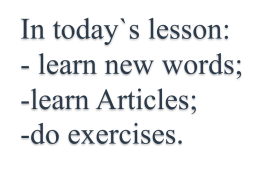 Students respond to greeting and take their placesStudents come to the blackboard and say numbers.Pupils repeat the new words after the teacher Formative assessment‘excellent’‘well done’‘good job’BooksCopybooksInteractive boardActivity bookhttps://youtu.be/tdgQ5P1Qec0 Middle End MAIN PARTOur new words listen and repeat:Write down the new words in your vocabulary Waterfall- |ˈwɔːtəfɔːl|- сарқырамаRainforest-|ˈreɪnfɒrɪst|-тропикалық орманDesert -|ˈdezət| - шөлдалаOcean- |ˈəʊʃn|- мұхитIsland- |ˈaɪlənd|- аралMountain- |ˈmaʊntɪn| - тауRiver- |ˈrɪvə|- өзенLake- |leɪk|- көлVery good!Let1s play the game called “Wonderful doors ”Well done!Let`s take a virtual travel to different parts of the world.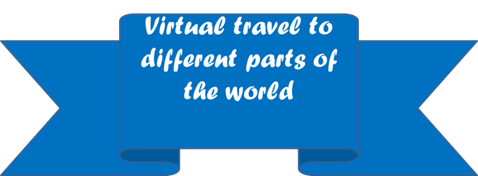 Which places would you like to visit? Exercise 15 Read and choose the right word. They decide if the sentences are True or False. Correct the false statements. Individual work1.Part of the Amazon____Is   in   Mexico.          True/FalseA. rainforest           B.  river2.Niagara Falls is a___. Part of it is in Canada.  True/FalseA. waterfall             B. desert3.Syr Darya is a____in Kazakhstan.                      True/FalseA. rainforest            B. river4.Baikal is a _______in Egypt.                                True/FalseA. river                     B. lake5. Khan Tengri is a _____ in Kazakhstan.             True/FalseA. desert                   B. mountain6.The Pacific ____is the largest in the world.     True/FalseA. Ocean                  B. LakeFunctional literacy question. ‘The world is a great book, and those who do not travel read only one page.’  ‘St. Augustine’What do think about this statement? Do you agree with it?Have a restClap  Your  Hands  Clap, clap, clap your hands,
  Clap your hands together.
  Stamp, stamp, stamp your feet,
  Stamp your feet together.  Touch, touch, touch your ears,
 Touch your ears together.
 Touch, touch, touch your cheeks (щеки),
 Touch your cheeks together.  Shake, shake, shake your hands.
 Shake your hands together.
 Smile, smile at your friends,
 Let us smile together.Guys, we are going to talk about an Articles today.What is it an Article?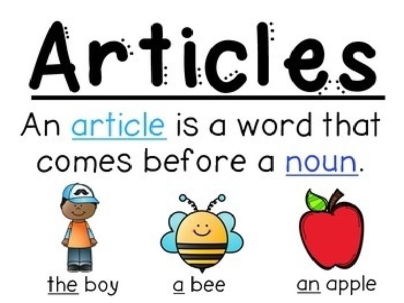 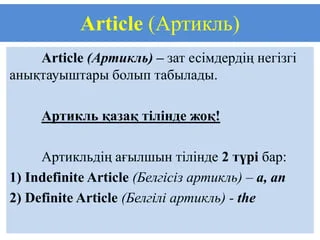 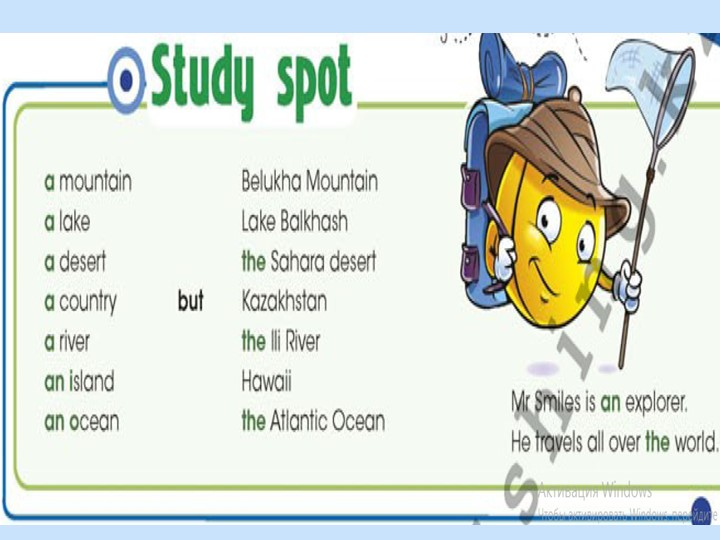 Do exercise to revise articles a, an, the:Choose correct answers 
Exercise 16
1.We visited ___ Turkey this summer!  
       A. a        B. an     C. the     D. –
2. My uncle lives on ____ island in Italy.
       A. a        B. an     C. the     D. –
3. Where`s ____ Aralkum Desert?
       A. a        B. an     C. the     D. –
4 Malta is ____ small country in Europe.
       A. a        B. an     C. the     D. –
5. He bought a house near ____ Lake Baikal.
       A. a        B. an     C. the     D. –Children must write articles where it is necessary.  ENDING THE LESSON:Well, what did we do in our lesson?Which places would you like to visit?Reflection The lesson was interesting.Give  me your emoticons. Evaluation of the lessonGive the home task Home workEx 17 p 43Pupils watch the pictures  to understand the theme correctlyPupils do the quiz. They should read the sentences and find out the right variant then choose True/False Pupils look at the board and listen to the teacher carefully to learn the grammarChildren talk and answers questions.Pupils read and choose the right variantPupils answer to some questions to know how they understand the lessonPupils tell the class if they understand today’s lessonFeedback‘super’‘brilliant’‘very well’‘excellent’‘good job’‘brilliant’ Interactive boardshttps://youtu.be/emcKXT0ShZ4Boardhttps://youtu.be/tdgQ5P1Qec0 